Njoftimi i kontrates për t’u plotësuar nga Autoriteti Kontraktor , i cili do të publikohet në Buletinin e Njoftimeve Publike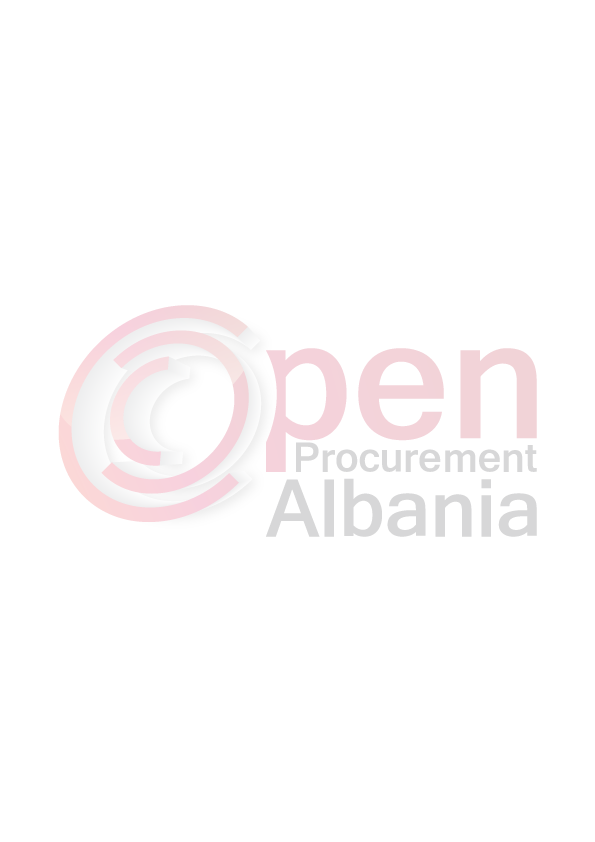 1. Emri dhe adresa e autoritetit kontraktorEmri 			Bashkia  SkraparAdresa		Lagja: “ÇLIRIMI” Corovode ,Skrapar Tel/Fax		0312  22426 E-mail			bashkiacorovode@ymail.comAdresa e Internetit	www.bashkiacorovode.gov.al2.  Lloji i procedurës se prokurimit: Kerkese per Propozim3. Objekti  i kontratës/marrëveshjes kuadër: Pyllezim i kurores se Qytetit Corovode  ne objektin Kaloç4. Fondi limit  : 6 641 098 (gjashte milion e gjashteqind e dyzet e nje mije e nentedhjet e tete(leke pa TVSH.5. Kohëzgjatja e kontratës ose afati kohor për ekzekutimin:  6 muaj  ose 180 nga nenshkrimi i kontrates  6- Afati kohor për dorëzimin e ofertave ose kërkesave për pjesëmarrje: 03.06.2016 ora 10.007- Afati kohor për hapjen e ofertave ose kërkesave për pjesëmarrje: 03.06.2016 ora 10.00 